۲۱۹ - بيگانگان هر چند نشانه تير بلايندحضرت عبدالبهاءاصلی فارسی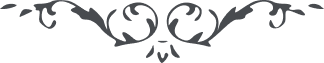 ۲۱۹ - بيگانگان هر چند نشانه تير بلايند بيگانگان هر چند نشانه تير بلايند ولی از هيچ جهت تسلّی خاطر ندارند زحمتشان را مرهمی نه و دردشان را درمانی نيست. امّا ما بندگان آستان مقدّس الحمد للّه از جميع جهات ابواب تسلّی خاطر باز و گشوده و از هر جهت اسباب سرور مهيّا و آماده. اگر تيری آيد در مقابل آن شکّر و شير حاضر و اگر سمّ نقيع موجود شهد بديع مشهود زيرا در ظلّ ممدوديم و بر عين مورود و فائز به رفد مرفود. هر قدر بلايا و محن احاطه نمايد چون عنايت جمال مبارک بخاطر آيد ظلمات احزان زائل شود و نور روح و ريحان درخشد يک درد ولی الحمد للّه هزار درمان حاضر يک زخم و لکن الحمد للّه صد هزار مرهم موجود. با وجود اين فضل و موهبت ديگر چرا از بلا دلخون شويم و از جفا محزون گرديم علی الخصوص ياران الهی بايد بعد از صعود مبارک هر بلا و مصيبتی را بجان خريدار شوند مقتضی وفا اينست والّا چه فرق ميانه ما و ساير ناس. باری مقصد اينست که بايد ابداً محزون و دلخون مباشيد و هر بلائی را در نهايت سرور قبول نمائيد بعالمی آئی که بی خبر از جهان و جهانيان گردی و مانند ملائکهٔ عالين محو و حيران جمال ذوالجلال. 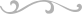 